                                        Занятие 12.Евангельские заповеди об отношении человека к БогуЛюбовь от Бога, и всякий любящий рожден от Бога и знает Бога. Кто не любит, тот не познал Бога, потому что Бог есть любовь. 1 Ин. 4, 7 – 8.Любить Бога… Как можно любить Того, Кого не видишь и не знаешь лично? Никак! Но есть способ, чтобы это исправить: Блаженны чистые сердцем, ибо они Бога узрят. Мф.5, 8.Каковы средства очистить сердце?Пост (+ зла воздержание)МолитваЧтение Священного ПисанияТаинстваЖизнь по заповедям: Ибо это есть любовь к Богу, чтобы мы соблюдали заповеди Его; и заповеди Его не тяжки. 1 Ин. 5,  3.Выполнять заповеди человек может по нескольким причинам.Стадия раба, когда заповеди исполняются из страха наказания. Человек боится, что, если он будет нарушать заповеди, Бог покарает его при жизни, а после смерти отправит на вечные мучения в ад.Стадия наемника, когда закон Божий исполняется ради получения вознаграждения (жизни вечной), тех райских благ, которые Бог обещал праведникам.Стадия сына, когда закон Божий исполняется из любви к Богу. Ведь когда любишь кого-то, тебе нравится то же, что и ему.Путь христианина – это путь от состояния раба к сыновству, от страха к любви.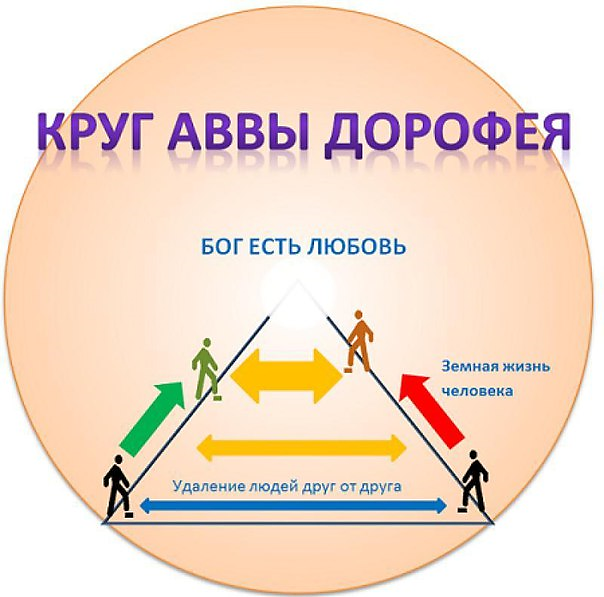 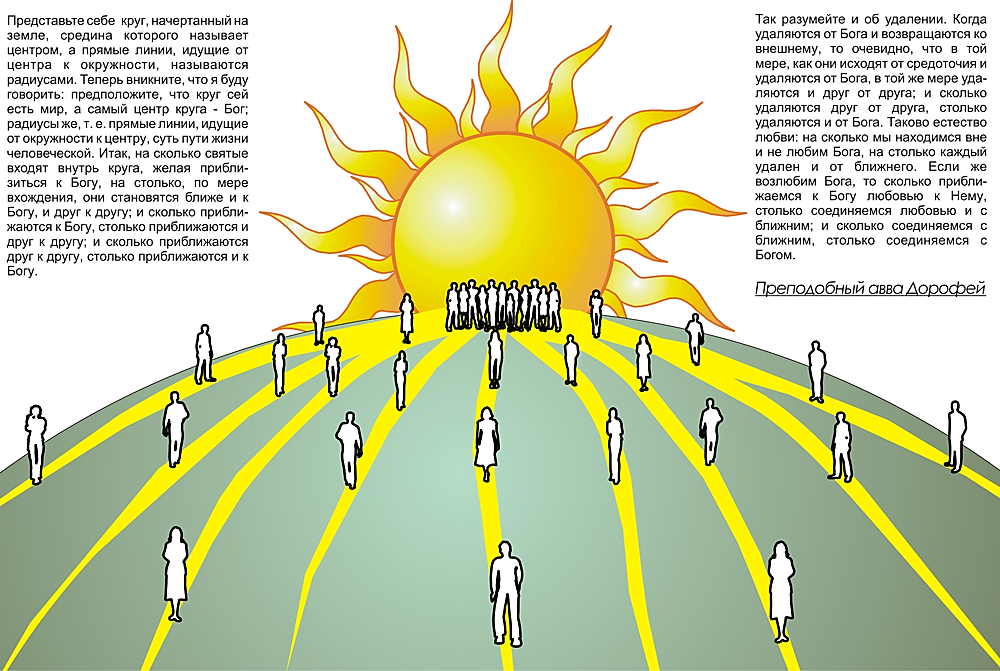 